Green Up! Potato Smoothie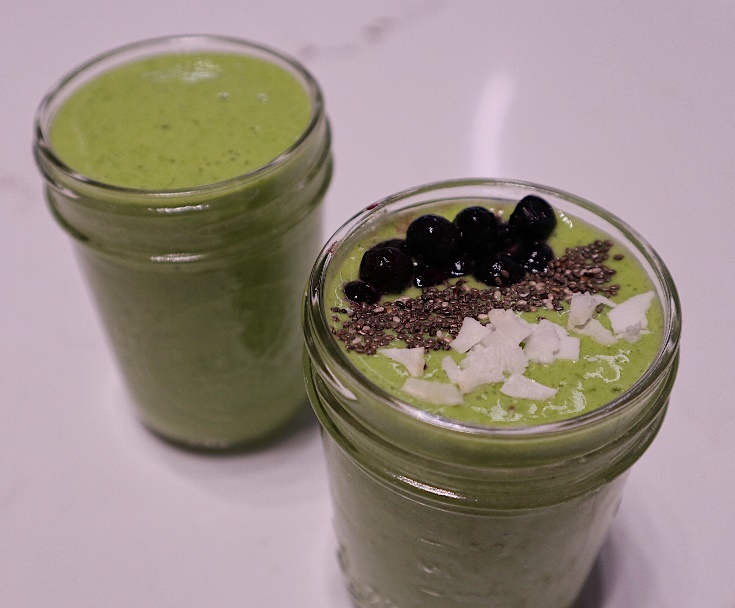 Description: Green up with this potato powered green smoothie!Recipe by: Anthony Zamora, RD (Created exclusively for Potatoes USA)Website Link: https://www.potatogoodness.com/recipes/green-up-potato-smoothie/Prep time: 2 MinutesCook time: 30 SecondsReady time: 2 Minutes and 30 SecondsPotato type used: Dehydrated Potato FlakesServes: 1 (1 smoothie is 16 ounces)Prep Method (i.e. grilled, roasted, boiled, etc.): BlendedCourse: Pre-Workout, Post-WorkoutIngredients:2 cups spinach½ cup dehydrated potato flakes 1 cups orange juice½ banana1 cup frozen pineapple1 scoop of your favorite protein powder (e.g. vanilla) Preparation:Combine all ingredients in a blender. You may add more liquid (orange juice or water) to reach desired consistency. Top smoothie with toppings of your choice, including flax seeds, toasted coconut chips or berries.Nutrition: Per serving (1 smoothie): Calories 466, Fat: 3 g, Cholesterol: 60 mg, Sodium: 127 mg, Carbohydrates: 86 g, Fiber: 7 g, Potassium: 732 mg, Protein: 31 g, Vitamin C: 240 mg